旅游学院首届“TS（Tourists）梦想大使”评选报名表备注： 1、报名需交电子版和纸质版两种报名表。2、纸质版报名表A4打印，一式一份，勿改变原有版式。3、所获荣誉、主要事迹可以另附页,所获荣誉与主要事迹必须与申报类别的评选条件相关。姓名柯景怡 性别 女民族民族民族民族汉族 汉族 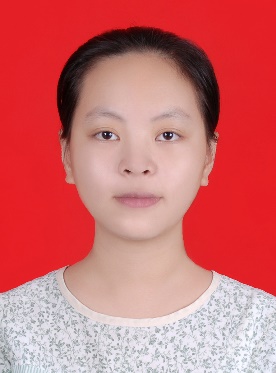 籍贯福建省漳州市 出生年月1998年4月 政治面貌政治面貌政治面貌政治面貌预备党员 预备党员 评选类别评选类别 求知奋进大使 求知奋进大使 求知奋进大使 求知奋进大使 求知奋进大使 求知奋进大使 求知奋进大使 求知奋进大使担任学生干部职务担任学生干部职务 院学生会新媒体副部、年级心理部负责人、旅管2班宣传委员 院学生会新媒体副部、年级心理部负责人、旅管2班宣传委员 院学生会新媒体副部、年级心理部负责人、旅管2班宣传委员 院学生会新媒体副部、年级心理部负责人、旅管2班宣传委员 院学生会新媒体副部、年级心理部负责人、旅管2班宣传委员 院学生会新媒体副部、年级心理部负责人、旅管2班宣传委员 院学生会新媒体副部、年级心理部负责人、旅管2班宣传委员 院学生会新媒体副部、年级心理部负责人、旅管2班宣传委员联系方式联系方式 13959632905 13959632905 13959632905 13959632905所在年级专业所在年级专业所在年级专业 2016级旅游管理 2016级旅游管理所获荣誉校级：2017年6月获校第二届“一站到底”知识竞赛优秀奖2018年3月获校第十一届“挑战杯”竞赛优秀奖2018年3月获大学生创新创业比赛校级立项荣誉院级：2016年12月院第七期大学生骨干培养班结业证书2016年12月获得院舍标设计大赛三等奖2018年5月获院优秀共青团员荣誉称号校级：2017年6月获校第二届“一站到底”知识竞赛优秀奖2018年3月获校第十一届“挑战杯”竞赛优秀奖2018年3月获大学生创新创业比赛校级立项荣誉院级：2016年12月院第七期大学生骨干培养班结业证书2016年12月获得院舍标设计大赛三等奖2018年5月获院优秀共青团员荣誉称号校级：2017年6月获校第二届“一站到底”知识竞赛优秀奖2018年3月获校第十一届“挑战杯”竞赛优秀奖2018年3月获大学生创新创业比赛校级立项荣誉院级：2016年12月院第七期大学生骨干培养班结业证书2016年12月获得院舍标设计大赛三等奖2018年5月获院优秀共青团员荣誉称号校级：2017年6月获校第二届“一站到底”知识竞赛优秀奖2018年3月获校第十一届“挑战杯”竞赛优秀奖2018年3月获大学生创新创业比赛校级立项荣誉院级：2016年12月院第七期大学生骨干培养班结业证书2016年12月获得院舍标设计大赛三等奖2018年5月获院优秀共青团员荣誉称号校级：2017年6月获校第二届“一站到底”知识竞赛优秀奖2018年3月获校第十一届“挑战杯”竞赛优秀奖2018年3月获大学生创新创业比赛校级立项荣誉院级：2016年12月院第七期大学生骨干培养班结业证书2016年12月获得院舍标设计大赛三等奖2018年5月获院优秀共青团员荣誉称号校级：2017年6月获校第二届“一站到底”知识竞赛优秀奖2018年3月获校第十一届“挑战杯”竞赛优秀奖2018年3月获大学生创新创业比赛校级立项荣誉院级：2016年12月院第七期大学生骨干培养班结业证书2016年12月获得院舍标设计大赛三等奖2018年5月获院优秀共青团员荣誉称号校级：2017年6月获校第二届“一站到底”知识竞赛优秀奖2018年3月获校第十一届“挑战杯”竞赛优秀奖2018年3月获大学生创新创业比赛校级立项荣誉院级：2016年12月院第七期大学生骨干培养班结业证书2016年12月获得院舍标设计大赛三等奖2018年5月获院优秀共青团员荣誉称号校级：2017年6月获校第二届“一站到底”知识竞赛优秀奖2018年3月获校第十一届“挑战杯”竞赛优秀奖2018年3月获大学生创新创业比赛校级立项荣誉院级：2016年12月院第七期大学生骨干培养班结业证书2016年12月获得院舍标设计大赛三等奖2018年5月获院优秀共青团员荣誉称号校级：2017年6月获校第二届“一站到底”知识竞赛优秀奖2018年3月获校第十一届“挑战杯”竞赛优秀奖2018年3月获大学生创新创业比赛校级立项荣誉院级：2016年12月院第七期大学生骨干培养班结业证书2016年12月获得院舍标设计大赛三等奖2018年5月获院优秀共青团员荣誉称号校级：2017年6月获校第二届“一站到底”知识竞赛优秀奖2018年3月获校第十一届“挑战杯”竞赛优秀奖2018年3月获大学生创新创业比赛校级立项荣誉院级：2016年12月院第七期大学生骨干培养班结业证书2016年12月获得院舍标设计大赛三等奖2018年5月获院优秀共青团员荣誉称号主要事迹在思想上她认真学习党团思想及相关理论，积极向党组织靠拢，于2016年10月14日提交入党申请书、2017年3月20日被确定为入党积极分子、2018年4月8日被确定为发展对象，同年5月4日被确认为中共预备党员。在学习上她认真刻苦，严格要求自己，大一学年绩点排名年级第三，大二学年综测排名专业第三，积极参加各类竞赛活动，连续两年获得校优秀学生二等奖学金和国家励志奖学金；除了掌握好专业知识外她还不断拓宽其他方面的技能，考取了普通话证书及全国计算机二级证书，英语四六级也获得相对优异的成绩。在工作上她勤勤恳恳，积极配合学院工作安排，用心为学院师生提供服务；在2017-2018学年她担任旅游学院学生会新媒体副部、年级心理部负责人及旅管2班宣传委员，工作也完成的比较出色。在思想上她认真学习党团思想及相关理论，积极向党组织靠拢，于2016年10月14日提交入党申请书、2017年3月20日被确定为入党积极分子、2018年4月8日被确定为发展对象，同年5月4日被确认为中共预备党员。在学习上她认真刻苦，严格要求自己，大一学年绩点排名年级第三，大二学年综测排名专业第三，积极参加各类竞赛活动，连续两年获得校优秀学生二等奖学金和国家励志奖学金；除了掌握好专业知识外她还不断拓宽其他方面的技能，考取了普通话证书及全国计算机二级证书，英语四六级也获得相对优异的成绩。在工作上她勤勤恳恳，积极配合学院工作安排，用心为学院师生提供服务；在2017-2018学年她担任旅游学院学生会新媒体副部、年级心理部负责人及旅管2班宣传委员，工作也完成的比较出色。在思想上她认真学习党团思想及相关理论，积极向党组织靠拢，于2016年10月14日提交入党申请书、2017年3月20日被确定为入党积极分子、2018年4月8日被确定为发展对象，同年5月4日被确认为中共预备党员。在学习上她认真刻苦，严格要求自己，大一学年绩点排名年级第三，大二学年综测排名专业第三，积极参加各类竞赛活动，连续两年获得校优秀学生二等奖学金和国家励志奖学金；除了掌握好专业知识外她还不断拓宽其他方面的技能，考取了普通话证书及全国计算机二级证书，英语四六级也获得相对优异的成绩。在工作上她勤勤恳恳，积极配合学院工作安排，用心为学院师生提供服务；在2017-2018学年她担任旅游学院学生会新媒体副部、年级心理部负责人及旅管2班宣传委员，工作也完成的比较出色。在思想上她认真学习党团思想及相关理论，积极向党组织靠拢，于2016年10月14日提交入党申请书、2017年3月20日被确定为入党积极分子、2018年4月8日被确定为发展对象，同年5月4日被确认为中共预备党员。在学习上她认真刻苦，严格要求自己，大一学年绩点排名年级第三，大二学年综测排名专业第三，积极参加各类竞赛活动，连续两年获得校优秀学生二等奖学金和国家励志奖学金；除了掌握好专业知识外她还不断拓宽其他方面的技能，考取了普通话证书及全国计算机二级证书，英语四六级也获得相对优异的成绩。在工作上她勤勤恳恳，积极配合学院工作安排，用心为学院师生提供服务；在2017-2018学年她担任旅游学院学生会新媒体副部、年级心理部负责人及旅管2班宣传委员，工作也完成的比较出色。在思想上她认真学习党团思想及相关理论，积极向党组织靠拢，于2016年10月14日提交入党申请书、2017年3月20日被确定为入党积极分子、2018年4月8日被确定为发展对象，同年5月4日被确认为中共预备党员。在学习上她认真刻苦，严格要求自己，大一学年绩点排名年级第三，大二学年综测排名专业第三，积极参加各类竞赛活动，连续两年获得校优秀学生二等奖学金和国家励志奖学金；除了掌握好专业知识外她还不断拓宽其他方面的技能，考取了普通话证书及全国计算机二级证书，英语四六级也获得相对优异的成绩。在工作上她勤勤恳恳，积极配合学院工作安排，用心为学院师生提供服务；在2017-2018学年她担任旅游学院学生会新媒体副部、年级心理部负责人及旅管2班宣传委员，工作也完成的比较出色。在思想上她认真学习党团思想及相关理论，积极向党组织靠拢，于2016年10月14日提交入党申请书、2017年3月20日被确定为入党积极分子、2018年4月8日被确定为发展对象，同年5月4日被确认为中共预备党员。在学习上她认真刻苦，严格要求自己，大一学年绩点排名年级第三，大二学年综测排名专业第三，积极参加各类竞赛活动，连续两年获得校优秀学生二等奖学金和国家励志奖学金；除了掌握好专业知识外她还不断拓宽其他方面的技能，考取了普通话证书及全国计算机二级证书，英语四六级也获得相对优异的成绩。在工作上她勤勤恳恳，积极配合学院工作安排，用心为学院师生提供服务；在2017-2018学年她担任旅游学院学生会新媒体副部、年级心理部负责人及旅管2班宣传委员，工作也完成的比较出色。在思想上她认真学习党团思想及相关理论，积极向党组织靠拢，于2016年10月14日提交入党申请书、2017年3月20日被确定为入党积极分子、2018年4月8日被确定为发展对象，同年5月4日被确认为中共预备党员。在学习上她认真刻苦，严格要求自己，大一学年绩点排名年级第三，大二学年综测排名专业第三，积极参加各类竞赛活动，连续两年获得校优秀学生二等奖学金和国家励志奖学金；除了掌握好专业知识外她还不断拓宽其他方面的技能，考取了普通话证书及全国计算机二级证书，英语四六级也获得相对优异的成绩。在工作上她勤勤恳恳，积极配合学院工作安排，用心为学院师生提供服务；在2017-2018学年她担任旅游学院学生会新媒体副部、年级心理部负责人及旅管2班宣传委员，工作也完成的比较出色。在思想上她认真学习党团思想及相关理论，积极向党组织靠拢，于2016年10月14日提交入党申请书、2017年3月20日被确定为入党积极分子、2018年4月8日被确定为发展对象，同年5月4日被确认为中共预备党员。在学习上她认真刻苦，严格要求自己，大一学年绩点排名年级第三，大二学年综测排名专业第三，积极参加各类竞赛活动，连续两年获得校优秀学生二等奖学金和国家励志奖学金；除了掌握好专业知识外她还不断拓宽其他方面的技能，考取了普通话证书及全国计算机二级证书，英语四六级也获得相对优异的成绩。在工作上她勤勤恳恳，积极配合学院工作安排，用心为学院师生提供服务；在2017-2018学年她担任旅游学院学生会新媒体副部、年级心理部负责人及旅管2班宣传委员，工作也完成的比较出色。在思想上她认真学习党团思想及相关理论，积极向党组织靠拢，于2016年10月14日提交入党申请书、2017年3月20日被确定为入党积极分子、2018年4月8日被确定为发展对象，同年5月4日被确认为中共预备党员。在学习上她认真刻苦，严格要求自己，大一学年绩点排名年级第三，大二学年综测排名专业第三，积极参加各类竞赛活动，连续两年获得校优秀学生二等奖学金和国家励志奖学金；除了掌握好专业知识外她还不断拓宽其他方面的技能，考取了普通话证书及全国计算机二级证书，英语四六级也获得相对优异的成绩。在工作上她勤勤恳恳，积极配合学院工作安排，用心为学院师生提供服务；在2017-2018学年她担任旅游学院学生会新媒体副部、年级心理部负责人及旅管2班宣传委员，工作也完成的比较出色。在思想上她认真学习党团思想及相关理论，积极向党组织靠拢，于2016年10月14日提交入党申请书、2017年3月20日被确定为入党积极分子、2018年4月8日被确定为发展对象，同年5月4日被确认为中共预备党员。在学习上她认真刻苦，严格要求自己，大一学年绩点排名年级第三，大二学年综测排名专业第三，积极参加各类竞赛活动，连续两年获得校优秀学生二等奖学金和国家励志奖学金；除了掌握好专业知识外她还不断拓宽其他方面的技能，考取了普通话证书及全国计算机二级证书，英语四六级也获得相对优异的成绩。在工作上她勤勤恳恳，积极配合学院工作安排，用心为学院师生提供服务；在2017-2018学年她担任旅游学院学生会新媒体副部、年级心理部负责人及旅管2班宣传委员，工作也完成的比较出色。团支部意见签  字：年  月  日签  字：年  月  日签  字：年  月  日签  字：年  月  日辅导员意见辅导员意见签  字：年  月  日签  字：年  月  日签  字：年  月  日签  字：年  月  日